Holiday Loans  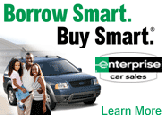 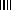 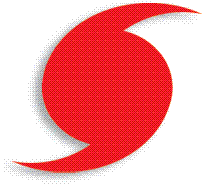 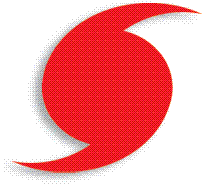 Tis almost the season to be jolly! And what’s a better way to enjoy the holidays than with extra cash?  Your credit union will again be offering Special Holiday Loans to the members this year!You could get up to $1,200 @ 12% APR* for l2 months!If you currently have a Holiday Loan from last year, you will be required to repay the loan in full before applying for the Holiday Loan this year.*ANNUAL PERCENTAGE RATE. Normal loan policies apply.  All loans will be granted based on an individual’s credit rating, their ability to repay and payment history with the credit union.Christmas Club Checks   If you planned ahead for your holiday shopping, your Christmas Club check will be available for pickup or mail beginning November 2, 2015.  Now is the perfect time to set up your account for next year.  With payroll deductions or direct deposit, it’s easy to save so you don’t have a budget crunch come next December.   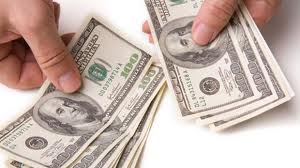 Shared Branching Convenience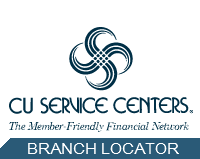 Shared Branching Services Available For Your Convenience for nearest location visit this website: www.co-opcreditunions.org or1-800-919-2872.TFFCU HOME EQUITY LOANLooking for a way to consolidate your debt!  A Home Equity Loan from TEAM Financial FCU, you can will give you an opportunity to consolidate your debt to a lower rate and save some money.  You probably have credit cards, store accounts or other loans with a higher interest rate that you want to pay off.  Our Home Equity Rates are as low as 4.25% APR* with the convenience of one payment to pay to pay off your debt sooner.  If you’re ready to consolidate your debt and take advantage of the offer, contact us today for more information. *APR is annual percentage rate and may vary based on your personal credit history. Debt consolidate offer does not apply to existing TFFCU loans.  Minimum loan amount is $5000* TFFCU’S MOBILE BANKING APP with AskAuto.ComControl of Your Finances is now available in the Palm of Your hand with an added feature available AskAuto.  This makes auto shopping easier than ever.  To access:  www.teamffcu.orgReminder to Sign up for Online Banking with Bill Pay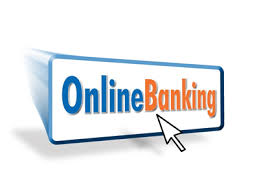 Sign up for E-services such as online banking and bill pay. You will be able to access your balances and pay your bills 24/7 through a computer anywhere. Contact the credit union for details.        Account Contact Information Changed?If you are planning a move or changing other contact information, make sure you notify us of your changes.  It is  important  that  we  are  made  aware  of  any  changes  in  your  marital status, address and/or beneficiary information. This will ensure that you receive any Credit Union notices or correspondence at the appropriate address. Also provide us your email address, if you have one.     ReminderIn  the  event  disaster  should  strike and Team Financial FCU is not operational here are some  important  numbers you should keep handy:	NCUA		                                                                                    Cornerstone Credit Union LeaguePhone: 1-800-827-6282                                                                                     Phone: 1-800-442-5762Website: www.ncua.gov                                                                         Website: www.cornerstonecul.coop                                               Location: 10959 Ella Blvd., Suite C.  Houston, TX  77067(281) 876-2501 FAX: (281) 874-0055 ARU: (281) 645-6226                                                                   Office Hours:                                                                                                                 Holiday Closings:                                             Monday - Friday   8:30 AM - 4:30 PM                                                   Veterans Day, Wednesday – November 11, 2015         					                           Thanksgiving, Thursday & Friday- November 26 & 27, 2015				                               Christmas Holiday, Thursday & Friday – December 24 & 25, 2015				                 New Year’s Eve – ½ day Closing 12 Noon – Thursday, December 31, 2015							               	   New Year’s Day, Friday - January 1, 2016Your savings federally insured to at least $250,000 and backed by the full faith and credit of the United States GovernmentNCUANational Credit Union Administration, a U.S. Government Agency  